День пожилого человекаПраздник мудрости, добра и теплоты04.10.2016г. в нашем детском саду состоялась встреча друзей, посвященная Дню пожилого человека, празднику мудрости, добра и теплоты. В дружеской обстановке встретились три поколения. Дети поздравили ветеранов с праздником, подарили музыкальный подарок и памятные сувениры, сделанные своими руками. Заведующая детского сада познакомила гостей с достижениями, приобретениями и работой ОУ. Этот праздник надолго останется в сердцах детей и коллектива детского сада.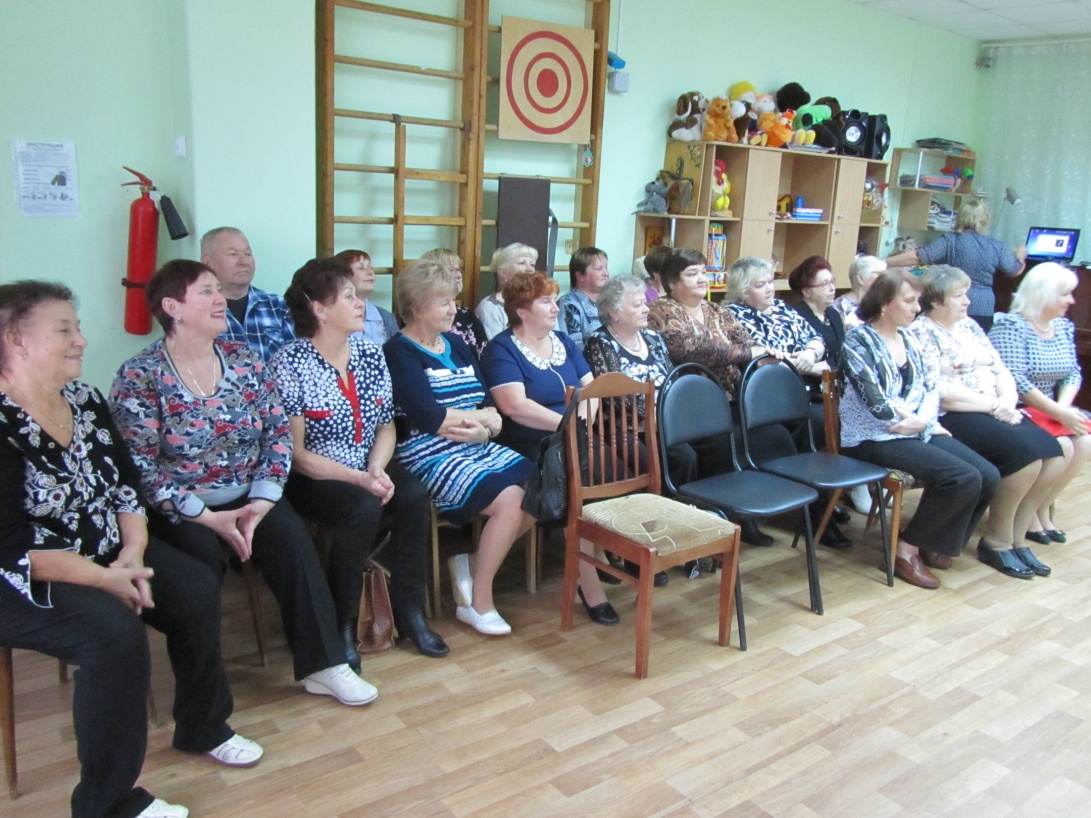 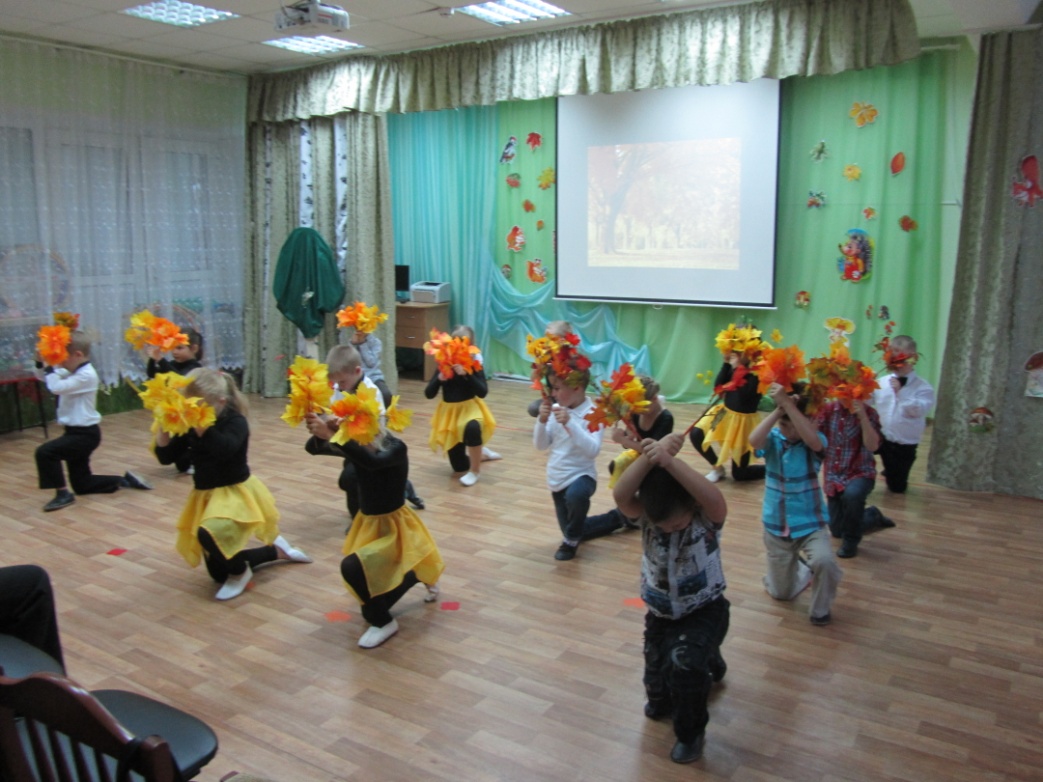 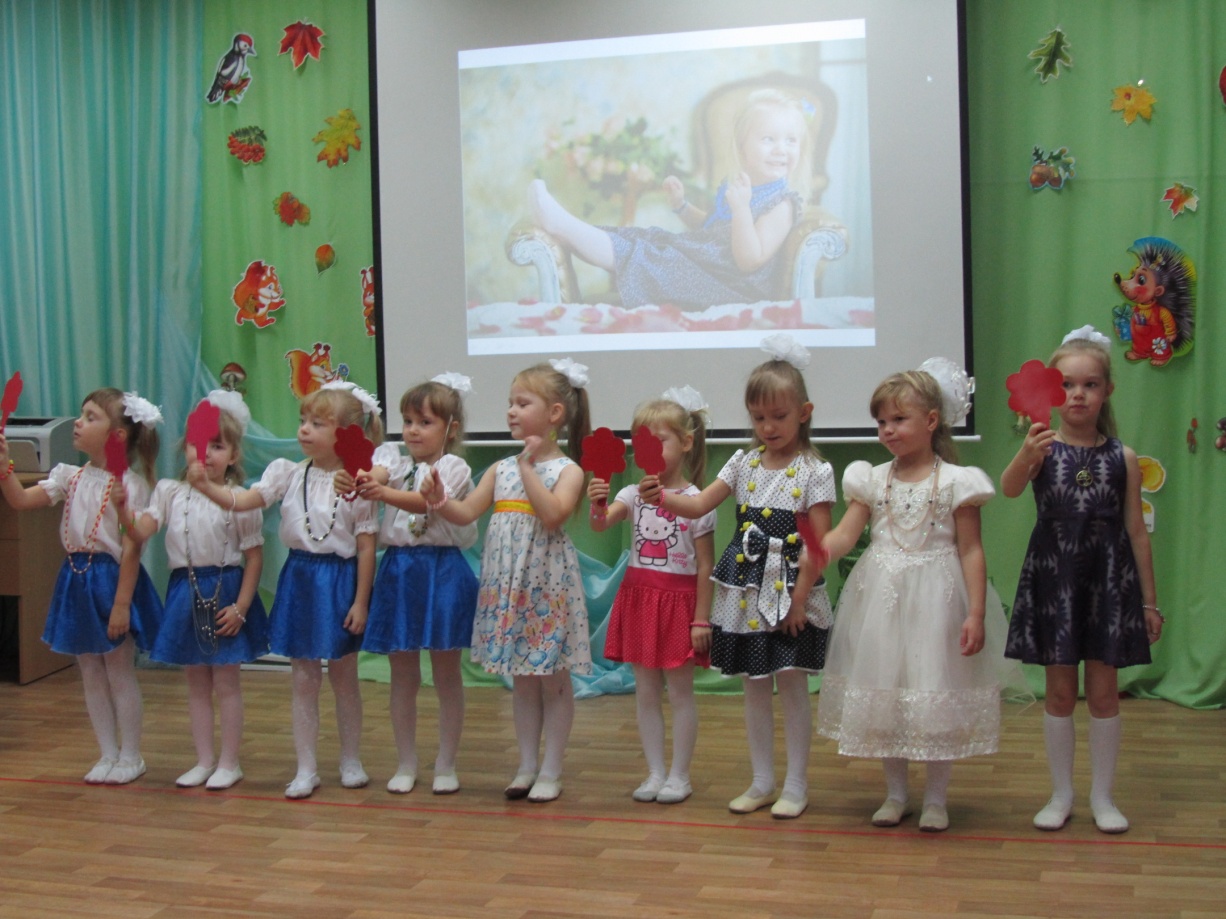 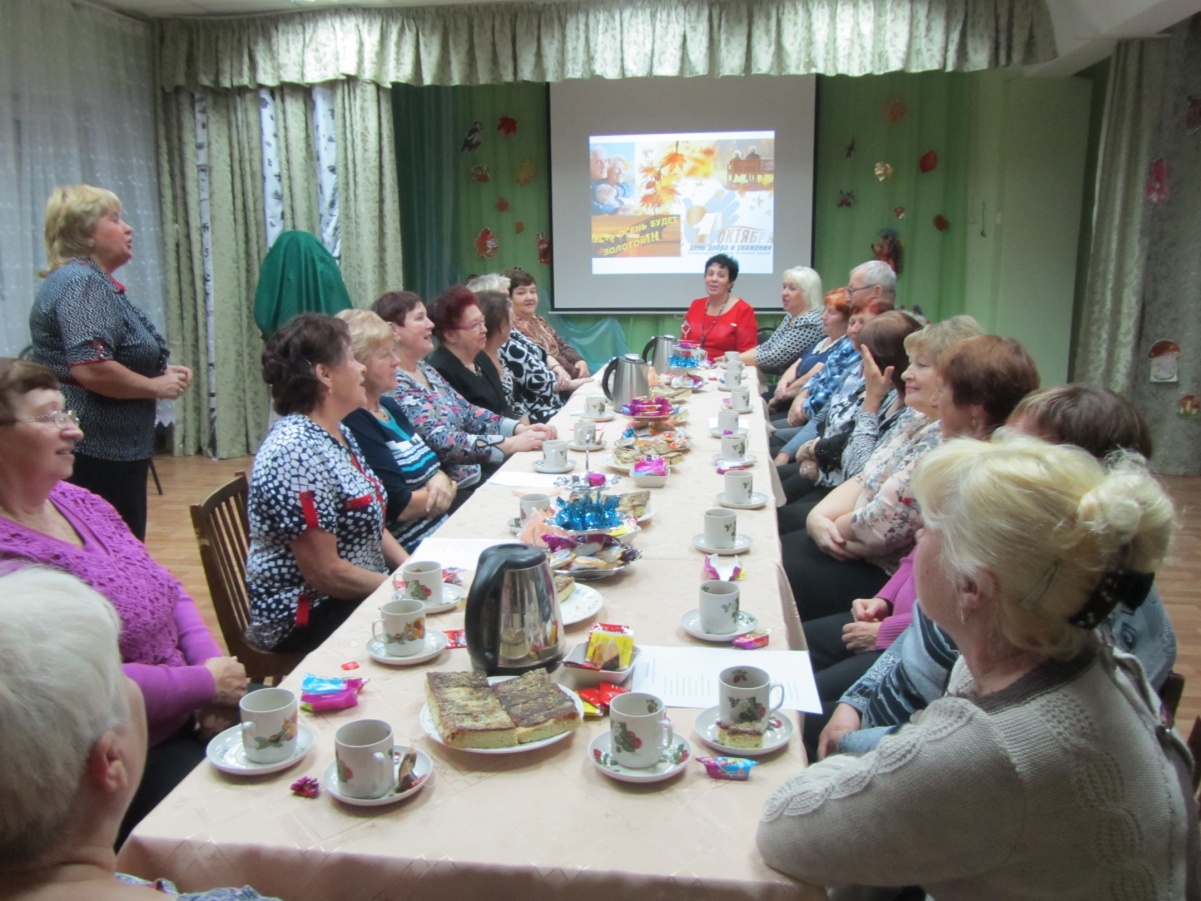 